Arbeitskreis Mundart in der Schule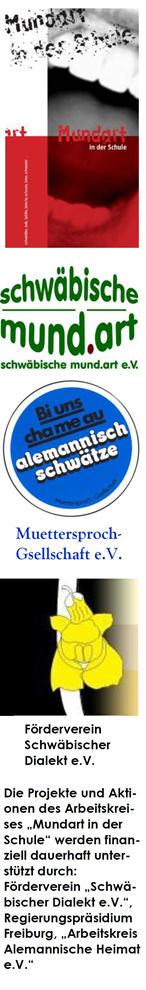 Antrag auf Finanzierung einer Veranstaltung „Mundart in der Schule“An denArbeitskreis „Mundart in der Schule“c/o Muettersproch-Gsellschaft e.V.Frau Heidi ZöllnerAm Kleemättle 379688 Hausen i.W.Schuladresse (Stempel):Fon/Fax/Mail der Schule : ________________________________________Ansprechpartner/in: _____________________________________________erreichbar per  Fon/Fax/Mail : _________________________________________________________________Ich beantrage für meine Klasse/Schule eine Veranstaltung mit dem/der Mundartkünstler/in:___________________________________________________________________Termin:  __________________________________________________________Datum und Unterschrift des/der Ansprechpartners/inWichtige Informationen:Nehmen Sie vor der Antragstellung Kontakt mit dem Künstler auf und sprechen Sie einen Termin und das Thema ab.Machen Sie den Termin erst fest, wenn Sie vom Arbeitskreis „Mundart in der Schule“ die Finanzierungszusage erhalten haben.In der Regel werden höchstens zwei Veranstaltungen pro Schule und Schuljahr gefördert.Der Arbeitskreis kann höchstens 200 Euro pro Veranstaltung beitragen. Weitere Kosten müssen vom Veranstalter übernommen werden.Die Auszahlung erfolgt per Überweisung direkt an den Künstler, nachdem Künstler und Schule die Durchführung der Veranstaltung auf einem Formblatt an den Arbeitskreis bestätigt haben.